	Recreation and Personal Development Funding Application Form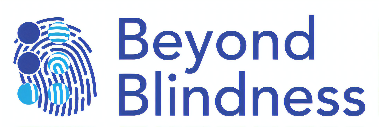 Beyond Blindness Members may be eligible to access funding assistance to participate in a recreation or personal development program or activity to enhance overall wellbeing. Name ____________________________________________________Contact Number: ________________________Date:  		 /	 /	Address____________________________________________________________Referred by: __________________ Contact No: __________________ I am Legally Blind               Beyond Blindness Member                  Legally blind & would like to be a Beyond Blindness member20__    Term 1 Jan-March           Term 2 Apr-Jun           Term 3 Jul-Sept            Term 4 Oct-Dec            My Goal for this activity is to: ________________________________________________________________________________________________ ____________________________________________________________________________________________________________________________I apply for Beyond Blindness funding of $____________ (up to $250 per term)Client Signature ____________________________________________________Date: 	 	  / 	  /	Beyond Blindness Approved _________________________________________________ Date:      	  / 	  /	Training detailsBusiness Name: ________________________________________					Address: __________________________________________	 Post Code ______________Contact Person: 	___________________________		Contact Number: _______________________________________Course Fees: $ ___________________________________          Quote provided        yes    ⃣        no    ⃣    **Please Note: In the case of gym memberships where costing is deemed of greater value, member may discuss option for 6-month membership. Payment Details: _________________________________End of Term Outcome:What have you gained through undertaking this activity?________________________________________________________________________________________________________________________________________________________________________________________________________________________________________________________________________________________________________________________________________________________________________________________________Did you achieve your initial goal/plan?________________________________________________________________________________________________________________________________________________________________________________________________________________________________________________________________Proposed Program orActivityProvider/LocationStart DateEnd DateHrs per sessionDayWkly.Ft.Mthly